Je soussigné(e) Mme, M. 	Directrice/Directeur de l'institut de formation d'aide soignants de 	atteste que  : Nom de naissance : 	Nom marital : 	Prénom : 	Date de naissance : 	Date d'entrée en formation : 	Date prévisionnelle de sortie de formation : 	La formation est financée par la Région 	 oui	 nonL'élève ayant obligatoirement un statut de demandeur d'emploi pour bénéficier de la prime Pass Mobilité Formation, ci-dessous le n° d'inscription dans les fichiers de Pôle Emploi : 	Date : Signature, qualité et cachet Vos données sont collectées et traitées pour la prise en charge de la formation d'aide-soignant et pour l'instruction des demandes de bourse. Elles sont destinées à être traitées par le service des formations sanitaires et sociales, compétent sur ces aspects.  Vos données sont conservées pendant toute la durée nécessaire au suivi des formations (jusqu’à 3 ans après la certification).Le fondement du traitement de données est l'exécution d'une mission d'intérêt public dont est investie la Région Grand Est, responsable du traitement. Vous bénéficiez des droits prévus par le règlement européen sur la protection des données (RGPD): droit d’opposition, d’accès, de rectification, d’effacement, de limitation. Vous disposez aussi du droit d’introduire une réclamation auprès d’une autorité de contrôle, en général, la CNIL : https://www.cnil.fr/plaintes/  Préalablement à l’exercice de ce dernier droit, vous devez vous adresser aux services de la Région Grand Est en charge du traitement de vos données. Vous pouvez aussi saisir le délégué à la protection des données de la Région Grand Est par le formulaire disponible sur https://www.grandest.fr/donnees-personnelles (rubrique "exercez vos droits" puis cliquez sur formulaire de saisine du délégué à la protection des données. 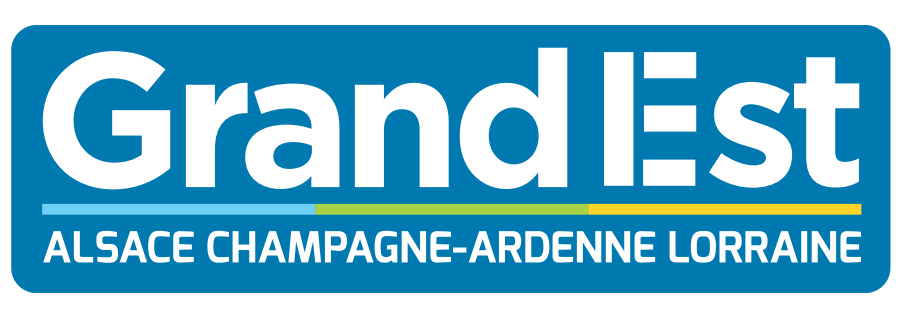 PASS MOBILITE FORMATION 
AIDE-SOIGNANTAttestation IFAS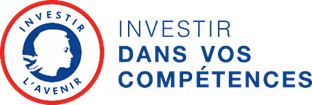 